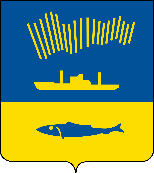 АДМИНИСТРАЦИЯ ГОРОДА МУРМАНСКАП О С Т А Н О В Л Е Н И Е                                                                                                                   №         В соответствии со статьей 9 Федерального закона от 29.11.2021                      № 384-ФЗ «О внесении изменений в Бюджетный кодекс Российской Федерации и отдельные законодательные акты Российской Федерации и установлении особенностей исполнения бюджетов бюджетной системы Российской Федерации в 2022 году» п о с т а н о в л я ю: 1. Приостановить действие пункта 5 Порядка привлечения остатков средств на единый счет бюджета муниципального образования город Мурманск и возврата привлеченных средств, утвержденного постановлением администрации города Мурманска от 11.12.2020 № 2870, в части слов «а также при завершении текущего финансового года, но не позднее четвертого рабочего дня до завершения текущего финансового года» до 1 января 2022 года. 2. Отделу информационно-технического обеспечения и защиты информации администрации города Мурманска (Кузьмин А.Н.) разместить настоящее постановление на официальном сайте администрации города Мурманска в сети Интернет.3. Редакции газеты «Вечерний Мурманск» (Хабаров В.А.) опубликовать настоящее постановление.4. Настоящее постановление вступает в силу со дня официального опубликования.5. Контроль за выполнением настоящего постановления оставляю за собой.Временно исполняющий полномочияглавы администрации города Мурманска                                       В.А. Доцник